Descargar Nuevo FormularioMINISTERIO DE MEDIO AMBIENTE Y AGUA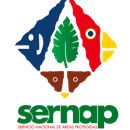 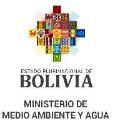 SERVICIO NACIONAL DE ÁREAS PROTEGIDAS - SERNAPFORMULARIO DE AUTORIZACIÓN DE INGRESOGESTIÓN…….. MINISTERIO DE MEDIO AMBIENTE Y AGUASERVICIO NACIONAL DE ÁREAS PROTEGIDAS - SERNAPFORMULARIO DE AUTORIZACIÓN DE INGRESOGESTIÓN…….. MINISTERIO DE MEDIO AMBIENTE Y AGUASERVICIO NACIONAL DE ÁREAS PROTEGIDAS - SERNAPFORMULARIO DE AUTORIZACIÓN DE INGRESOGESTIÓN…….. MINISTERIO DE MEDIO AMBIENTE Y AGUASERVICIO NACIONAL DE ÁREAS PROTEGIDAS - SERNAPFORMULARIO DE AUTORIZACIÓN DE INGRESOGESTIÓN…….. MINISTERIO DE MEDIO AMBIENTE Y AGUASERVICIO NACIONAL DE ÁREAS PROTEGIDAS - SERNAPFORMULARIO DE AUTORIZACIÓN DE INGRESOGESTIÓN…….. MINISTERIO DE MEDIO AMBIENTE Y AGUASERVICIO NACIONAL DE ÁREAS PROTEGIDAS - SERNAPFORMULARIO DE AUTORIZACIÓN DE INGRESOGESTIÓN…….. MINISTERIO DE MEDIO AMBIENTE Y AGUASERVICIO NACIONAL DE ÁREAS PROTEGIDAS - SERNAPFORMULARIO DE AUTORIZACIÓN DE INGRESOGESTIÓN…….. Indicar el Área ProtegidaIndicar el Área ProtegidaNombre de la empresa / Institución Nombre de la empresa / Institución TIPO DE SOLICITUD DE INGRESO: SECTOR y/o INVESTIGACION:TIPO DE SOLICITUD DE INGRESO: SECTOR y/o INVESTIGACION:TIPO DE SOLICITUD DE INGRESO: SECTOR y/o INVESTIGACION:Nombre solicitante o Representante legalCI: Ap. Paterno: Ap. Paterno: Ap. Materno Ap. Materno Ap. Materno Celular de Referencia: Fecha de Ingreso:Fecha de Salida:Fecha de Salida:Duración en días:Duración en días:Duración en días:Correo Electrónico:Responsable Técnico del Ingreso:Responsable Técnico del Ingreso:Responsable Técnico del Ingreso:Responsable Técnico del Ingreso:Responsable Técnico del Ingreso:Nº de Personas: Nº de Personas: Nombre del Proyecto ó Actividad:Nombre del Proyecto ó Actividad:Nombre del Proyecto ó Actividad:Nombre del Proyecto ó Actividad:Nombre del Proyecto ó Actividad:Nombre del Proyecto ó Actividad:Nombre del Proyecto ó Actividad:Equipo o material a emplear: Equipo o material a emplear: Equipo o material a emplear: Equipo o material a emplear: Equipo o material a emplear: Equipo o material a emplear: Equipo o material a emplear: Objetivo del Ingreso: (DetallarObjetivo del Ingreso: (DetallarObjetivo del Ingreso: (DetallarObjetivo del Ingreso: (DetallarObjetivo del Ingreso: (DetallarObjetivo del Ingreso: (DetallarObjetivo del Ingreso: (DetallarDescripción detallada de los trabajos a realizarse:Descripción detallada de los trabajos a realizarse:Descripción detallada de los trabajos a realizarse:Descripción detallada de los trabajos a realizarse:Descripción detallada de los trabajos a realizarse:Descripción detallada de los trabajos a realizarse:Descripción detallada de los trabajos a realizarse:Anexar: 1) Recibo original con el depósito a la cuenta: 10000003599492 BANCO UNION SA para la emisión de la factura, 2) Fotocopia del recibo y 3) los requisitos definidos en el presente reglamento según sea el tipo de “Autorización de Ingreso solicitado”Anexar: 1) Recibo original con el depósito a la cuenta: 10000003599492 BANCO UNION SA para la emisión de la factura, 2) Fotocopia del recibo y 3) los requisitos definidos en el presente reglamento según sea el tipo de “Autorización de Ingreso solicitado”Anexar: 1) Recibo original con el depósito a la cuenta: 10000003599492 BANCO UNION SA para la emisión de la factura, 2) Fotocopia del recibo y 3) los requisitos definidos en el presente reglamento según sea el tipo de “Autorización de Ingreso solicitado”Anexar: 1) Recibo original con el depósito a la cuenta: 10000003599492 BANCO UNION SA para la emisión de la factura, 2) Fotocopia del recibo y 3) los requisitos definidos en el presente reglamento según sea el tipo de “Autorización de Ingreso solicitado”Anexar: 1) Recibo original con el depósito a la cuenta: 10000003599492 BANCO UNION SA para la emisión de la factura, 2) Fotocopia del recibo y 3) los requisitos definidos en el presente reglamento según sea el tipo de “Autorización de Ingreso solicitado”Anexar: 1) Recibo original con el depósito a la cuenta: 10000003599492 BANCO UNION SA para la emisión de la factura, 2) Fotocopia del recibo y 3) los requisitos definidos en el presente reglamento según sea el tipo de “Autorización de Ingreso solicitado”Anexar: 1) Recibo original con el depósito a la cuenta: 10000003599492 BANCO UNION SA para la emisión de la factura, 2) Fotocopia del recibo y 3) los requisitos definidos en el presente reglamento según sea el tipo de “Autorización de Ingreso solicitado”El SERNAP autoriza el ingreso al área protegida para la realización de los trabajos específicos arriba descritos, debiendo el solicitante coordinar con el director del área protegida el acceso a la zona, asimismo se compromete a entregar copia de los resultados en el caso de investigación del trabajo realizado al SERNAP y la Dirección del Área Protegida., cualquier contravención a las disposiciones legales en actual vigencia serán motivo de las sanciones que el caso amerite. El SERNAP autoriza el ingreso al área protegida para la realización de los trabajos específicos arriba descritos, debiendo el solicitante coordinar con el director del área protegida el acceso a la zona, asimismo se compromete a entregar copia de los resultados en el caso de investigación del trabajo realizado al SERNAP y la Dirección del Área Protegida., cualquier contravención a las disposiciones legales en actual vigencia serán motivo de las sanciones que el caso amerite. El SERNAP autoriza el ingreso al área protegida para la realización de los trabajos específicos arriba descritos, debiendo el solicitante coordinar con el director del área protegida el acceso a la zona, asimismo se compromete a entregar copia de los resultados en el caso de investigación del trabajo realizado al SERNAP y la Dirección del Área Protegida., cualquier contravención a las disposiciones legales en actual vigencia serán motivo de las sanciones que el caso amerite. El SERNAP autoriza el ingreso al área protegida para la realización de los trabajos específicos arriba descritos, debiendo el solicitante coordinar con el director del área protegida el acceso a la zona, asimismo se compromete a entregar copia de los resultados en el caso de investigación del trabajo realizado al SERNAP y la Dirección del Área Protegida., cualquier contravención a las disposiciones legales en actual vigencia serán motivo de las sanciones que el caso amerite. El SERNAP autoriza el ingreso al área protegida para la realización de los trabajos específicos arriba descritos, debiendo el solicitante coordinar con el director del área protegida el acceso a la zona, asimismo se compromete a entregar copia de los resultados en el caso de investigación del trabajo realizado al SERNAP y la Dirección del Área Protegida., cualquier contravención a las disposiciones legales en actual vigencia serán motivo de las sanciones que el caso amerite. El SERNAP autoriza el ingreso al área protegida para la realización de los trabajos específicos arriba descritos, debiendo el solicitante coordinar con el director del área protegida el acceso a la zona, asimismo se compromete a entregar copia de los resultados en el caso de investigación del trabajo realizado al SERNAP y la Dirección del Área Protegida., cualquier contravención a las disposiciones legales en actual vigencia serán motivo de las sanciones que el caso amerite. El SERNAP autoriza el ingreso al área protegida para la realización de los trabajos específicos arriba descritos, debiendo el solicitante coordinar con el director del área protegida el acceso a la zona, asimismo se compromete a entregar copia de los resultados en el caso de investigación del trabajo realizado al SERNAP y la Dirección del Área Protegida., cualquier contravención a las disposiciones legales en actual vigencia serán motivo de las sanciones que el caso amerite. 